CALCIO A CINQUESOMMARIOSOMMARIO	1COMUNICAZIONI DELLA F.I.G.C.	1COMUNICAZIONI DELLA L.N.D.	1COMUNICAZIONI DELLA DIVISIONE CALCIO A CINQUE	2COMUNICAZIONI DEL COMITATO REGIONALE MARCHE	2COMUNICAZIONI DELLA F.I.G.C.COMUNICAZIONI DELLA L.N.D.C.U. n. 259 del 16.01.2024 L.N.D.Si pubblica in allegato il Regolamento del Collegio Arbitrale, allegato all’Accordo Collettivo A.I.C. – L.N.D., sottoscritto anche dalla F.I.G.C.CIRCOLARE N. 42 DEL 15.01.2024Si trasmette, per opportuna conoscenza, la copia della circolare n. 7-2024 elaborata dal Centro Studi Tributari della L.N.D. avente per oggetto:“Riforma fiscale – D.Lgs. n. 1 dell’8 gennaio 2024 – Semplificazioni degli adempimenti tributari”CIRCOLARE N. 43 DEL 15.01.2024Si trasmette, per opportuna conoscenza, la copia della circolare n. 8-2024 elaborata dal Centro Studi Tributari della L.N.D. avente per oggetto:“Anno 2024 – principali scadenze fiscali”CIRCOLARE N. 44 DEL 16.01.2024Si trasmette, per opportuna conoscenza, la copia della circolare n. 9-2024 elaborata dal Centro Studi Tributari della L.N.D. avente per oggetto:“Diniego IRAP agevolata per le Società Sportive Dilettantistiche – ASD, l’iscrizionel al CONI non assicura l’agevolazione – Recenti sentenze della Corte di Cassazione e della Corte di Giustizia Tributaria di secondo grado della Basilicata”CIRCOLARE N. 45 DEL 16.01.2024Si trasmette, per opportuna conoscenza, la copia della circolare in epigrafe avente per oggetto:“A Coverciano con il Museo del Calcio”COMUNICAZIONI DELLA DIVISIONE CALCIO A CINQUECOMUNICAZIONI DEL COMITATO REGIONALE MARCHEPer tutte le comunicazioni con la Segreteria del Calcio a Cinque - richieste di variazione gara comprese - è attiva la casella e-mail c5marche@lnd.it; si raccomandano le Società di utilizzare la casella e-mail comunicata all'atto dell'iscrizione per ogni tipo di comunicazione verso il Comitato Regionale Marche. SPOSTAMENTO GARENon saranno rinviate gare a data da destinarsi. Tutte le variazioni che non rispettano la consecutio temporum data dal calendario ufficiale non saranno prese in considerazione. (es. non può essere accordato lo spostamento della quarta giornata di campionato prima della terza o dopo la quinta).Le variazioni dovranno pervenire alla Segreteria del Calcio a Cinque esclusivamente tramite mail (c5marche@lnd.it) con tutta la documentazione necessaria, compreso l’assenso della squadra avversaria, inderogabilmente  entro le ore 23:59 del martedì antecedente la gara o entro le 72 ore in caso di turno infrasettimanale.Per il cambio del campo di giuoco e la variazione di inizio gara che non supera i 30 minuti non è necessaria la dichiarazione di consenso della squadra avversaria.CONSIGLIO DIRETTIVORIUNIONE DEL CONSIGLIO DIRETTIVO N. 7  DEL 15.01.2024Sono presenti: Panichi (Presidente), Arriva, Bottacchiari, Capretti, Colò, Cotichella, Cremonesi, Malascorta, Mughetti, Scarpini, Borroni (CF), Castellana (Segr.)AUTORIZZAZIONE EX ART. 34/3 N.O.I.F.Vista la certificazione presentata in conformità all’art. 34/3 delle N.O.I.F. si concede l’autorizzazione, prevista al compimento del 14° anno di età per le calciatrici e al 15° anno di età per i calciatori, ai/alle seguenti calciatori/trici:CICCALE’ EMMA			nata 12.01.2010	A.S.D. CITTA DI FALCONARAMOSCA LAVINIA			nata 01.08.2008	A.S.D. CITTA DI FALCONARA FRATICELLI NICOLO’		nato 28.12.2008	A.S.D. C.U.S. MACERATA CALCIO A5SORDONI ALESSANDRO		nato 07.07.2008	A.S.   ETA BETA FOOTBALLLORENZETTI HIAGO NICOLAS	nato 08.01.2009	A.S.   ETA BETA FOOTBALLNOTIZIE SU ATTIVITA’ AGONISTICACALCIO A CINQUE SERIE C1VARIAZIONI AL PROGRAMMA GAREGIRONE ACALCIO A CINQUE SERIE DVARIAZIONI AL PROGRAMMA GAREGIRONE A* preso atto della sopravvenuta indisponibilità dell’impianto designatoGIRONE E* preso atto della sopravvenuta indisponibilità dell’impianto designatoGIUDICE SPORTIVOIl Giudice Sportivo Avv. Agnese Lazzaretti, con l'assistenza del segretario Angelo Castellana, nella seduta del 18/01/2024, ha adottato le decisioni che di seguito integralmente si riportano:GARE DEL 12/ 1/2024 PROVVEDIMENTI DISCIPLINARI In base alle risultanze degli atti ufficiali sono state deliberate le seguenti sanzioni disciplinari. CALCIATORI ESPULSI SQUALIFICA PER UNA GARA EFFETTIVA F.to IL SEGRETARIO                                   F.to IL GIUDICE SPORTIVO                         Angelo Castellana        	                                Agnese LazzarettiERRATA CORRIGECAMPIONATO CALCIO A CINQUE SERIE D, GIRONE “D”Preso atto della segnalazione della Società interessata, rilevata la rettifica arbitrale, nel Comunicato Ufficiale n° 70 del 17/01/2024 è stato erroneamente sanzionato con la squalifica per una gara effettiva il calciatore della Società CALCIO S.ELPIDIO A MARE Sig. MERCURI FRANCESCO, provvedimento disciplinare che deve ritenersi revocato con effetto immediato; al contempo viene sanzionato con la squalifica per una gara effettiva il calciatore della Società CALCIO S.ELPIDIO A MARE Sig. POGGI FABIO come da relativo paragrafo del presente Comunicato Ufficiale.*     *     *Il versamento delle somme relative alle ammende comminate con il presente Comunicato Ufficiale deve essere effettuato entro il 29 gennaio 2024 a favore di questo Comitato Regionale mediante bonifico bancario da versare alle seguenti coordinate: BNL – ANCONABeneficiario: 	Comitato Regionale Marche F.I.G.C. – L.N.D.IBAN: 		IT 81 E 01005 02600 0000 0000 8868Eventuali reclami con richieste di copia dei documenti ufficiali avverso le decisioni assunte con il presente Comunicato dovranno essere presentati, ai sensi dell’art. 76 C.G.S., alla:F.I.G.C. – Corte Sportiva di Appello TerritorialeVia Schiavoni, snc – 60131 ANCONA (AN)PEC: marche@pec.figcmarche.itIl pagamento del contributo di reclamo dovrà essere effettuato: - Tramite Addebito su Conto Campionato - Tramite Assegno Circolare Non Trasferibile intestato al Comitato Regionale Marche F.I.G.C. – L.N.D. - Tramite Bonifico Bancario IBAN FIGC: I IT 81 E 01005 02600 0000 0000 8868*     *     *ORARIO UFFICIL’orario di apertura degli uffici del Comitato Regionale Marche è il seguente:E’ comunque attivo durante i suddetti orari, salvo assenza degli addetti, anche il servizio telefonico ai seguenti numeri:Ufficio Segreteria		071/28560404Ufficio Amministrazione	071/28560322 Ufficio Tesseramento 	071/28560408 Ufficio Emissione Tessere	071/28560401Pubblicato in Ancona ed affisso all’albo del Comitato Regionale Marche il 18/01/2024.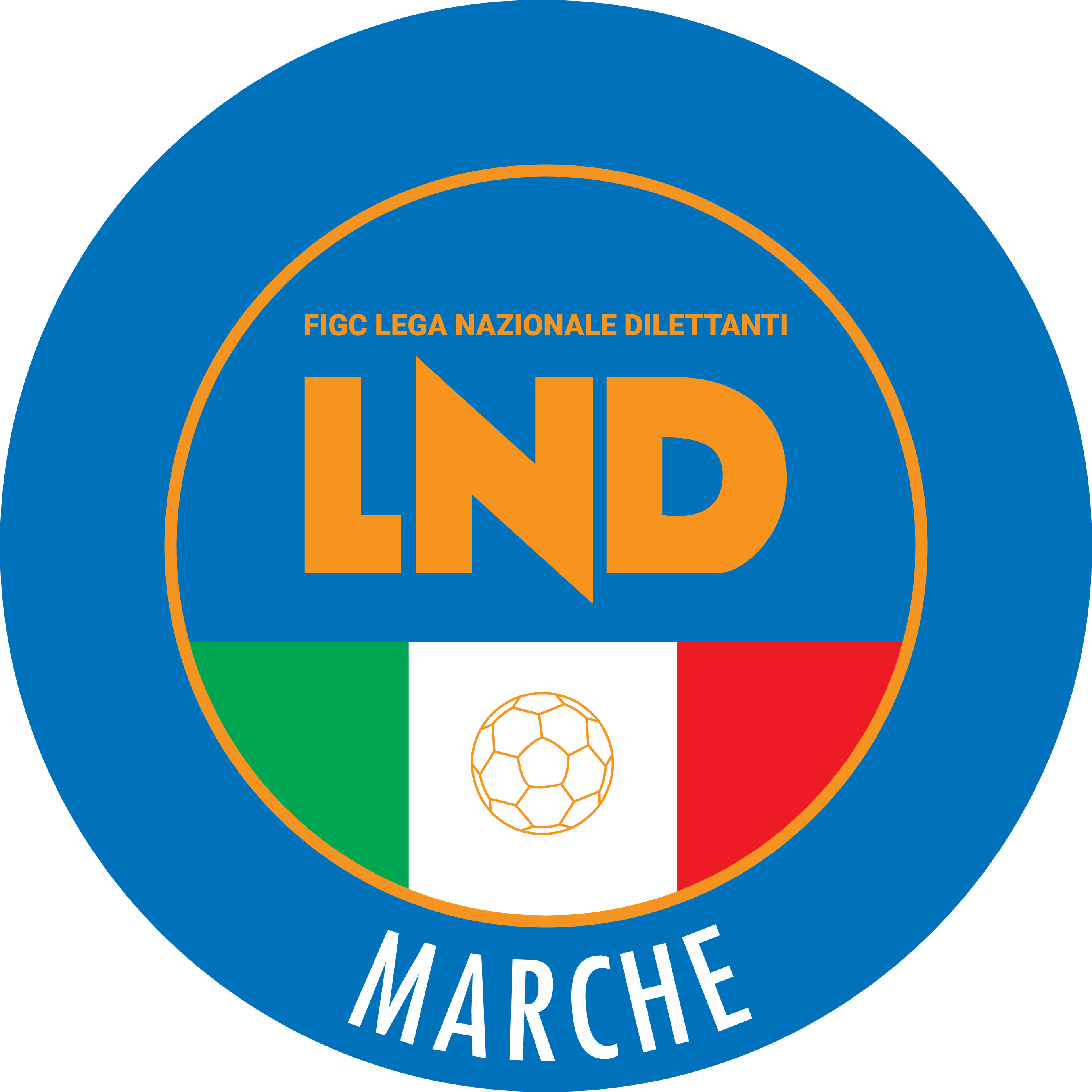 Federazione Italiana Giuoco CalcioLega Nazionale DilettantiCOMITATO REGIONALE MARCHEVia Schiavoni, snc - 60131 ANCONACENTRALINO: 071 285601 - FAX: 071 28560403sito internet: marche.lnd.ite-mail: c5marche@lnd.itpec: c5marche@pec.figcmarche.itTelegram: https://t.me/lndmarchec5Stagione Sportiva 2023/2024Comunicato Ufficiale N° 71 del 18/01/2024Stagione Sportiva 2023/2024Comunicato Ufficiale N° 71 del 18/01/2024Data GaraN° Gior.Squadra 1Squadra 2Data Orig.Ora Var.Ora Orig.Impianto24/01/20244 RFUTSAL CASELLEBAYER CAPPUCCINI26/01/202421:4521:30Data GaraN° Gior.Squadra 1Squadra 2Data Orig.Ora Var.Ora Orig.Impianto*19/01/20241 RFFJ CALCIO A 5URBANIA CALCIO21:30PALESTRA COMUNALE MONTEFELCINO VIA DELLO SPORT, 2Data GaraN° Gior.Squadra 1Squadra 2Data Orig.Ora Var.Ora Orig.Impianto*20/01/20241 RBOCASTRUM UNITEDSAMBENEDETTESE BEACH SOCC16:00COMUNALE SCOPERTO - CONTRADA ROCCHETTA CASTORANO CONTRADA ROCCHETTAPOGGI FABIO(CALCIO S.ELPIDIO A MARE) GIORNOMATTINOPOMERIGGIOLunedìChiuso15.00 – 17.00Martedì10.00 – 12.00ChiusoMercoledìChiusoChiusoGiovedì10,00 – 12.00 ChiusoVenerdìChiusoChiusoIl Responsabile Regionale Calcio a Cinque(Marco Capretti)Il Presidente(Ivo Panichi)